RESEARCH AND DEVELOPMENT REQUESTDETAILS (about desired cooperation)TITLE (256 characters):SUMMARY (500 characters)DESCRIPTION (100-4000 characters): ADVANTAGES AND INNOVATIONS (50-2000 characters)TECHNICAL SPECIFICATION OR EXPERTISE SOUGHT (not mandatory): DISSEMINATION (where profile is to go)TECHNOLOGY KEYWORDS* (max. 5 keywords)      MARKET KEYWORDS* (max. 5 keywords)TARGET COUNTRIESABOUT YOUR ORGANIZATIONNUMBER OF EMPLOYEES:< 1011-4951-249 251-499>500 InventorOtherR&D InstitutionUniversity YEAR ESTABLISHED: ______________			NACE CODE: _____________________ALREADY ENGAGED IN TRANS-NATIONAL COOPERATION: 	YES	NOTURNOVER (EURO)<1MIL1-10 MIL10-20 MIL20-50 MIL50-100 MIL100-250 MIL250-500 MIL>500MADDITIONAL COMMENTS: CERTIFICATION:LANGUAGES SPOKEN: PARTNER SOUGHTTYPE AND ROLE OF PARTNER SOUGHT (4000 characters):TYPE AND SIZE OF PARTNER SOUGTH: SME < 10SME 11-50SME 51-250 251-500>500 >500 Multinational EnterpriseInventorR&D InstitutionUniversity ABOUT CALL INDICATE THE NAME OF FRAMEWORK PROGRAMME CALL TITLE AND IDENTIFIER AS INDICATED ON THE CALL (256 characters)SUBMISSION AND EVALUATION SCHEME ANTICIPATED PROJECT BUDGET:Coordinator required:  YES / NO                           Project title and acronym: _________________ Deadline for Call _______________________       Project duration (in week(s):________________Web link to the call:  ____________________ATTACHMENTIt is possible to add attachments to support a profile. 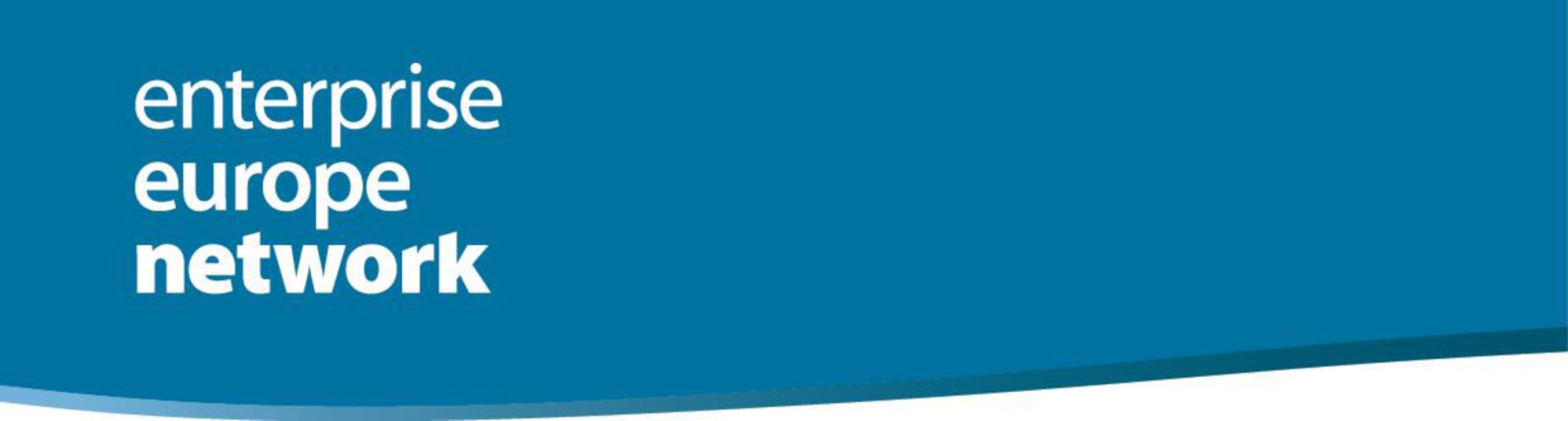 Organization:City:City:Country:Street:Street:Street:Street:Postal Code:www-Address:Contact person:Contact person:Contact person:Contact person:Position in the company:Telephone:Telephone:FaxGeneral e-mail address:E-mail contact person:E-mail contact person:E-mail contact person:E-mail contact person: